УВАЖАЕМЫЕ ГОСПОДА!Для обеспечения прохода специалистов фирмы в Мэрию ( Новый Арбат, 36) и ввоза экспонатов и другого оборудования во время монтажа экспозиции на выставку в рамках Национальной конференции «Аллергология и клиническая иммунология –междисциплинарные проблемы»» необходимо направить в срок до15.02.2008 г. в адрес «Экспо пресс » следующие документы:1. Письмо на ввоз-вывоз оборудования, материалов (форма 1) скачать 
2. Списки специалистов на монтаж и демонтаж оборудования (c паспортными данными) (форма 2) скачать 
3. Доверенность (форма 3) скачать 
4. Списки сотрудников на время работы выставки (форма4) скачатьСписки направлять в электронном виде по адресу expomap@inbox.ruЗавоз материалов и монтаж оборудования только 25 февраля с 15.00 до18.00, демонтаж и вывоз оборудования 27сентября с 16.00 до 20.00. 
Адрес: ул. Новый Арбат, д.36 
Въезд в хозяйственный двор Мэрии со стороны ул. Новый Арбат, через Новинский пер. 
Ориентир – милицейский пост у въезда в Мэрию. 
Справки по тел. 745-3962\63, 8-903-217-4498 
Парфенова Марина Альбертовна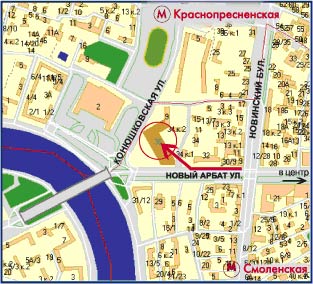 